Зарегистрировано в Минюсте России 28 февраля 2013 г. N 27398МИНИСТЕРСТВО ЗДРАВООХРАНЕНИЯ РОССИЙСКОЙ ФЕДЕРАЦИИПРИКАЗот 28 декабря 2012 г. N 1618нОБ УТВЕРЖДЕНИИ СТАНДАРТАСПЕЦИАЛИЗИРОВАННОЙ МЕДИЦИНСКОЙ ПОМОЩИ ПРИ ВРОЖДЕННОМСТЕНОЗЕ ЛЕГОЧНОЙ АРТЕРИИ И ДРУГИХ ВРОЖДЕННЫХАНОМАЛИЯХ ЛЕГОЧНОЙ АРТЕРИИВ соответствии со статьей 37 Федерального закона от 21 ноября 2011 г. N 323-ФЗ "Об основах охраны здоровья граждан в Российской Федерации" (Собрание законодательства Российской Федерации, 2011, N 48, ст. 6724; 2012, N 26, ст. 3442, 3446) приказываю:Утвердить стандарт специализированной медицинской помощи при врожденном стенозе легочной артерии и других врожденных аномалиях легочной артерии согласно приложению.МинистрВ.И.СКВОРЦОВАПриложениек приказу Министерства здравоохраненияРоссийской Федерацииот 28 декабря 2012 г. N 1618нСТАНДАРТСПЕЦИАЛИЗИРОВАННОЙ МЕДИЦИНСКОЙ ПОМОЩИ ПРИ ВРОЖДЕННОМСТЕНОЗЕ ЛЕГОЧНОЙ АРТЕРИИ И ДРУГИХ ВРОЖДЕННЫХАНОМАЛИЯХ ЛЕГОЧНОЙ АРТЕРИИКатегория возрастная: взрослые, детиПол: любойФаза: любаяСтадия: любаяОсложнения: вне зависимости от осложненийВид медицинской помощи: специализированная медицинская помощьУсловия оказания медицинской помощи: стационарноФорма оказания медицинской помощи: плановаяСредние сроки лечения (количество дней): 10Код по МКБ X <*>Нозологические единицы                                 Q25.6  Стеноз легочной артерии                                 Q25.7  Другие врожденные аномалии легочной                                        артерии1. Медицинские мероприятия для диагностики заболевания, состояния--------------------------------<1> Вероятность предоставления медицинских услуг или назначения лекарственных препаратов для медицинского применения (медицинских изделий), включенных в стандарт медицинской помощи, которая может принимать значения от 0 до 1, где 1 означает, что данное мероприятие проводится 100% пациентов, соответствующих данной модели, а цифры менее 1 - указанному в стандарте медицинской помощи проценту пациентов, имеющих соответствующие медицинские показания.2. Медицинские услуги для лечения заболевания, состояния и контроля за лечением3. Перечень лекарственных препаратов для медицинского применения, зарегистрированных на территории Российской Федерации, с указанием средних суточных и курсовых доз4. Кровь и ее компоненты5. Виды лечебного питания, включая специализированные продукты лечебного питания--------------------------------<*> Международная статистическая классификация болезней и проблем, связанных со здоровьем, X пересмотра.<**> Международное непатентованное или химическое наименование лекарственного препарата, а в случаях их отсутствия - торговое наименование лекарственного препарата.<***> Средняя суточная доза.<****> Средняя курсовая доза.Примечания:1. Лекарственные препараты для медицинского применения, зарегистрированные на территории Российской Федерации, назначаются в соответствии с инструкцией по применению лекарственного препарата для медицинского применения и фармакотерапевтической группой по анатомо-терапевтическо-химической классификации, рекомендованной Всемирной организацией здравоохранения, а также с учетом способа введения и применения лекарственного препарата. При назначении лекарственных препаратов для медицинского применения детям доза определяется с учетом массы тела, возраста в соответствии с инструкцией по применению лекарственного препарата для медицинского применения.2. Назначение и применение лекарственных препаратов для медицинского применения, медицинских изделий и специализированных продуктов лечебного питания, не входящих в стандарт медицинской помощи, допускаются в случае наличия медицинских показаний (индивидуальной непереносимости, по жизненным показаниям) по решению врачебной комиссии (часть 5 статьи 37 Федерального закона от 21.11.2011 N 323-ФЗ "Об основах охраны здоровья граждан в Российской Федерации" (Собрание законодательства Российской Федерации, 28.11.2011, N 48, ст. 6724; 25.06.2012, N 26, ст. 3442)).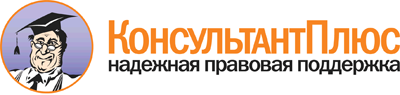  Приказ Минздрава России от 28.12.2012 N 1618н
"Об утверждении стандарта специализированной медицинской помощи при врожденном стенозе легочной артерии и других врожденных аномалиях легочной артерии"
(Зарегистрировано в Минюсте России 28.02.2013 N 27398) Документ предоставлен КонсультантПлюс

www.consultant.ru 

Дата сохранения: 21.07.2017 
 Прием (осмотр, консультация) врача-специалиста                           Прием (осмотр, консультация) врача-специалиста                           Прием (осмотр, консультация) врача-специалиста                           Прием (осмотр, консультация) врача-специалиста                                Код       медицинской      услуги     Наименование медицинской           услуги            Усредненный      показатель       частоты      предоставления <1>  Усредненный   показатель     кратности    применения  B01.003.001   Осмотр (консультация)     врачом-анестезиологом-    реаниматологом первичный  1               1             B01.015.003   Прием (осмотр,            консультация) врача -     детского кардиолога       первичный                 1               1             B01.043.001   Прием (осмотр,            консультация) врача -     сердечно-сосудистого      хирурга первичный         1               1             B01.059.001   Прием (осмотр,            консультация) врача-      эндоскописта первичный    0,3             1             Лабораторные методы исследования                                         Лабораторные методы исследования                                         Лабораторные методы исследования                                         Лабораторные методы исследования                                              Код       медицинской      услуги     Наименование медицинской           услуги            Усредненный      показатель       частоты      предоставления   Усредненный   показатель     кратности    применения  A09.05.049    Исследование уровня       факторов свертывания в    крови                     1               1             A12.05.005    Определение основных группкрови (A, B, 0)           1               1             A12.05.006    Определение резус-        принадлежности            1               1             A12.06.011    Проведение реакции        Вассермана (RW)           1               1             A12.06.019    Исследование ревматоидных факторов в крови          0,3             1             A26.05.021    Молекулярно-биологическое исследование плазмы крови на концентрацию РНК вирусаиммунодефицита человека   ВИЧ-1 (Human              immunodeficiency virus    HIV-1)                    1               1             A26.06.035    Определение антигена к    вирусу гепатита B (HBeAg  Hepatitis B virus) в крови1               1             B03.005.006   Коагулограмма             (ориентировочное          исследование системы      гемостаза)                1               1             B03.016.003   Общий (клинический) анализкрови развернутый         1               1             B03.016.004   Анализ крови биохимическийобщетерапевтический       1               1             B03.016.006   Анализ мочи общий         1               1             Инструментальные методы исследования                                     Инструментальные методы исследования                                     Инструментальные методы исследования                                     Инструментальные методы исследования                                          Код       медицинской      услуги     Наименование медицинской           услуги            Усредненный      показатель       частоты      предоставления   Усредненный   показатель     кратности    применения  A04.10.001    Фонокардиография          1               1             A04.10.002    Эхокардиография           1               1             A04.10.002.001Эхокардиография           чрезпищеводная            0,1             1             A04.10.002.002Эхокардиография трехмерная1               1             A05.10.006    Регистрация               электрокардиограммы       1               1             A05.10.008.001Холтеровское              мониторирование сердечногоритма (ХМ-ЭКГ)            0,6             1             A06.09.007    Рентгенография легких     1               1             A06.10.003    Рентгенография сердца с   контрастированием пищевода1               1             A06.10.006    Коронарография            0,3             1             A06.10.008    Вентрикулография сердца   0,8             1             A06.10.009    Компьютерная томография   сердца                    0,5             1             Прием (осмотр, консультация) и наблюдение врача-специалиста              Прием (осмотр, консультация) и наблюдение врача-специалиста              Прием (осмотр, консультация) и наблюдение врача-специалиста              Прием (осмотр, консультация) и наблюдение врача-специалиста                   Код       медицинской      услуги     Наименование медицинской           услуги             Усредненный     показатель        частоты     предоставления   Усредненный   показатель     кратности    применения  B01.003.002   Осмотр (консультация)     врачом-анестезиологом-    реаниматологом повторный  1               1             B01.003.003   Суточное наблюдение       врачом-анестезиологом-    реаниматологом            1               1             B01.015.005   Ежедневный осмотр врачом -детским кардиологом с     наблюдением и уходом      среднего и младшего       медицинского персонала в  отделении стационара      1               8             B01.023.001   Прием (осмотр,            консультация) врача-      невролога первичный       0,4             1             B01.043.002   Прием (осмотр,            консультация) врача -     сердечно-сосудистого      хирурга повторный         1               3             B01.059.002   Прием (осмотр,            консультация) врача-      эндоскописта повторный    0,2             1             Наблюдение и уход за пациентом медицинскими работниками со средним       (начальным) профессиональным образованием                                Наблюдение и уход за пациентом медицинскими работниками со средним       (начальным) профессиональным образованием                                Наблюдение и уход за пациентом медицинскими работниками со средним       (начальным) профессиональным образованием                                Наблюдение и уход за пациентом медицинскими работниками со средним       (начальным) профессиональным образованием                                     Код       медицинской      услуги     Наименование медицинской           услуги             Усредненный     показатель        частоты     предоставления   Усредненный   показатель     кратности    применения  B03.003.005   Суточное наблюдение       реанимационного пациента  1               1             Лабораторные методы исследования                                         Лабораторные методы исследования                                         Лабораторные методы исследования                                         Лабораторные методы исследования                                              Код       медицинской      услуги     Наименование медицинской           услуги             Усредненный     показатель        частоты     предоставления   Усредненный   показатель     кратности    применения  A09.05.039    Исследование уровня       лактатдегидрогеназы в     крови                     1               3             A09.05.041    Исследование уровня       аспартат-трансаминазы в   крови                     1               3             A09.05.042    Исследование уровня       аланин-трансаминазы в     крови                     1               3             A09.05.046    Исследование уровня       щелочной фосфатазы в крови1               3             A09.05.049    Исследование уровня       факторов свертывания в    крови                     1               3             B03.005.006   Коагулограмма             (ориентировочное          исследование системы      гемостаза)                1               3             B03.016.003   Общий (клинический) анализкрови развернутый         1               5             B03.016.004   Анализ крови биохимическийобщетерапевтический       1               5             B03.016.006   Анализ мочи общий         1               5             Инструментальные методы исследования                                     Инструментальные методы исследования                                     Инструментальные методы исследования                                     Инструментальные методы исследования                                          Код       медицинской      услуги     Наименование медицинской           услуги             Усредненный     показатель        частоты     предоставления   Усредненный   показатель     кратности    применения  A04.10.002    Эхокардиография           1               4             A04.10.002.001Эхокардиография           чрезпищеводная            0,05            1             A04.10.002.002Эхокардиография трехмерная0,5             2             A05.10.006    Регистрация               электрокардиограммы       1               3             A05.10.007    Мониторирование           электрокардиографических  данных                    1               3             A05.10.008.001Холтеровское              мониторирование сердечногоритма (ХМ-ЭКГ)            0,3             1             A06.09.002    Рентгенография мягких     тканей грудной стенки     0,01            1             A06.09.005.002Компьютерная томография   органов грудной полости с внутривенным болюсным     контрастированием         0,4             2             A06.09.007    Рентгенография легких     1               2             A06.10.008    Вентрикулография сердца   0,2             1             A12.12.004    Суточное мониторирование  артериального давления    1               3             Хирургические, эндоскопические, эндоваскулярные и другие методы лечения, требующие анестезиологического и/или реаниматологического сопровождения  Хирургические, эндоскопические, эндоваскулярные и другие методы лечения, требующие анестезиологического и/или реаниматологического сопровождения  Хирургические, эндоскопические, эндоваскулярные и другие методы лечения, требующие анестезиологического и/или реаниматологического сопровождения  Хирургические, эндоскопические, эндоваскулярные и другие методы лечения, требующие анестезиологического и/или реаниматологического сопровождения       Код       медицинской      услуги     Наименование медицинской           услуги             Усредненный     показатель        частоты     предоставления   Усредненный   показатель     кратности    применения  A16.10.003    Замещение сердечного      клапана                   0,5             2             A16.10.004    Пластика клапанов сердца  0,1             1             A16.10.024    Закрытие дефекта          перегородки сердца        0,3             1             A16.10.027    Иссечение стеноза легочнойартерии                   1               1             A16.10.032    Радикальная коррекция     атрезии легочной артерии  0,3             1             A16.10.034    Реконструкция желудочков  сердца                    0,3             1             A16.12.045    Создание анастомоза между аортой и легочной артерией0,3             1             A16.12.046    Создание анастомоза между подключичной артерией и   легочной артерией         0,3             1             B01.003.004   Анестезиологическое       пособие (включая раннее   послеоперационное ведение)1               1             Немедикаментозные методы профилактики, лечения и медицинской реабилитацииНемедикаментозные методы профилактики, лечения и медицинской реабилитацииНемедикаментозные методы профилактики, лечения и медицинской реабилитацииНемедикаментозные методы профилактики, лечения и медицинской реабилитации     Код       медицинской      услуги     Наименование медицинской           услуги             Усредненный     показатель        частоты     предоставления   Усредненный   показатель     кратности    применения  A19.10.001    Лечебная физкультура при  заболеваниях сердца и     перикарда                 1               10            A21.10.002    Массаж при заболеваниях   сердца и перикарда        1               10            A21.10.004    Рефлексотерапия при       заболеваниях сердца и     перикарда                 1               10             Код       Анатомо-          терапевтическо-        химическая          классификация      Наименование    лекарственного   препарата <**> Усредненный    показатель     частоты    предоставления Единицы измерения  ССД  <***>  СКД   <****>A02BAБлокаторы H2-        гистаминовых         рецепторов           0,3           Ранитидин        мг       300    3000    A02BCИнгибиторы           протонового насоса   0,3           Эзомепразол      мг       40     400     A03AAСинтетические        антихолинергические  средства, эфиры с    третичной            аминогруппой         0,3           Платифиллин      мг       15     150     A03BAАлкалоиды белладонны,третичные амины      1             Атропин          мг       5      50      A03FAСтимуляторы моторики желудочно-кишечного  тракта               0,3           Метоклопрамид    мг       30     300     A11DAВитамин B1           0,5           Тиамин           мл       1      10      A11GAАскорбиновая кислота (витамин C)          0,5           Аскорбиновая     кислота          г        1      10      A11HAДругие витаминные    препараты            0,5           Пиридоксин       мл       50     500     A12AAПрепараты кальция    0,6           Кальция глюконат мг       1500   15000   A12CXДругие минеральные   вещества             1             Калия и магния   аспарагинат      г        1      10      B01AAАнтагонисты витамина K                    0,1           Варфарин         мг       7,5    75      B01ABГруппа гепарина      0,6           Гепарин натрия   МЕ       20000  200000  Эноксапарин      натрия           МЕ       2000   20000   B01ACАнтиагреганты        1             Ацетилсалициловаякислота          г        3      30      Клопидогрел      мг       75     750     Ацетилсалициловаякислота +        Клопидогрел      мг       175    1750    B02AAАминокислоты         0,6           Аминокапроновая  кислота          г        30     300     B02ABИнгибиторы протеиназ плазмы               0,6           Апротинин        Е        500000 5000000 B02BXДругие системные     гемостатики          0,6           Этамзилат        г        0,75   7,5     B05AAКровезаменители и    препараты плазмы     крови                0,6           Альбумин человекаг        100    1000    B05XAРастворы электролитов2,4           Натрия           гидрокарбонат    г        3      30      Натрия хлорид    г        3      30      Магния сульфат   г        25     250     Калия хлорид     мг       40     400     C01AAГликозиды наперстянки0,5           Дигоксин         мг       0,25   2,5     C01BDАнтиаритмические     препараты, класс III 0,25          Амиодарон        мг       1200   12000   C01BGДругие               антиаритмические     препараты класса I   0,05          Лаппаконитина    гидробромид      мг       300    3000    C01CAАдренергические и    дофаминергические    средства             1             Добутамин        мг       250    2500    Допамин          мг       200    2000    Эпинефрин        мл       0,5    5       C01CXДругие               кардиотонические     средства             0,3           Левосимендан     мг       2,5    25      C01DAОрганические нитраты 0,6           Изосорбида       динитрат         мг       100    1000    Изосорбида       мононитрат       мг       50     500     Нитроглицерин    мг       5      50      C01EXПрочие               комбинированные      препараты для лечениязаболеваний сердца   1             Глицин +         Глутаминовая     кислота + Цистин мг       630    6300    C03CAСульфонамиды         1             Фуросемид        мг       120    1200    C03DAАнтагонисты          альдостерона         0,5           Спиронолактон    мг       200    2000    C07AAНеселективные бета-  адреноблокаторы      0,3           Пропранолол      мг       320    3200    Соталол          мг       320    3200    C07ABСелективные бета-    адреноблокаторы      0,8           Атенолол         мг       100    1000    Бисопролол       мг       20     200     Метопролол       мг       200    2000    C07AGАльфа- и бета-       адреноблокаторы      0,1           Карведилол       мг       50     500     C08CAПроизводные          дигидропиридина      0,7           Левамлодипин     мг       5      50      Нифедипин        мг       40     400     C08DAПроизводные фенилал- киламина             0,15          Верапамил        мг       480    4800    C09AAИнгибиторы АПФ       0,6           Каптоприл        мг       150    1500    Лизиноприл       мг       40     400     Периндоприл      мг       8      80      Эналаприл        мг       40     400     C10AAИнгибиторы ГМГ-КоА-  редуктазы            0,75          Аторвастатин     мг       80     800     Симвастатин      мг       80     800     D08ACБигуниды и амидины   0,6           Хлоргексидин     г        1000   10000   D08AXДругие антисептики и дезинфицирующие      средства             1             Этанол           мл       500    5000    H02ABГлюкокортикоиды      1             Дексаметазон     мг       24     240     Преднизолон      мг       50     500     J01DBЦефалоспорины 1-го   поколения            0,5           Цефалексин       г        4      40      J01DDЦефалоспорины 3-го   поколения            0,6           Цефотаксим       г        4      40      Цефтазидим       г        1      10      J01DHКарбапенемы          0,5           Меропенем        г        4      40      J01FAМакролиды            0,3           Азитромицин      мг       500    5000    J01GBДругие аминогликозиды0,3           Амикацин         г        1,5    15      J01MAФторхинолоны         0,3           Ципрофлоксацин   мг       1000   10000   J01XAАнтибиотики          гликопептидной       структуры            0,3           Ванкомицин       мг       2000   20000   J01XDПроизводные имидазола0,5           Метронидазол     мг       400    4000    J02AAАнтибиотики          0,5           Амфотерицин B    мг       50     500     Нистатин         Е        400000040000000J02ACПроизводные триазола 0,5           Флуконазол       мг       400    4000    M01AEПроизводные          пропионовой кислоты  0,3           Кетопрофен       мг       30     300     M02AAНестероидные         противовоспалительныепрепараты для        местного применения  0,3           Диклофенак       мг       75     750     M03ABПроизводные холина   1             Суксаметония     йодид            мг       150    150     Суксаметония     хлорид           мг       150    150     M03ACДругие четвертичные  аммониевые соединения0,7           Пипекурония      бромид           мг       8      8       N01ABГалогенированные     углеводороды         0,3           Галотан          г        50     50      N01AFБарбитураты          1             Тиопентал натрия мг       500    500     Гексобарбитал    мг       500    5000    N01AHОпиоидные анальгетики1             Тримеперидин     мг       160    480     Фентанил         мг       0,5    0,5     N01AXДругие препараты для общей анестезии      1             Кетамин          мг       400    400     Натрия           оксибутират      мг       10     10      Пропофол         мг       800    800     N01BBАмиды                1             Лидокаин         мг       2000   20000   N02AAАлкалоиды опия       0,05          Морфин           мг       50     150     N02AXАнальгетики со       смешанным механизмом действия             0,5           Трамадол         мг       50     150     N02BEАнилиды              0,3           Дротаверин +     Парацетамол      мг       160    1600    N03AAБарбитураты и их     производные          1             Бензобарбитал    мг       800    8000    Фенобарбитал     мг       0,1    1       N06BXДругие               психостимуляторы и   ноотропные препараты 0,5           Пирацетам        мг       4800   48000   R06AAЭфиры алкиламинов    0,5           Дифенгидрамин    мг       200    2000    R06ACЗамещенные           этилендиамины        0,5           Хлоропирамин     мг       80     800     V03ABАнтидоты             1             Налоксон         мг       0,2    2       Протамина сульфатмг       50     500          Наименование        компонента крови   Усредненный показатель частоты предоставления   Единицы   измерения  СДД  <****>  СКД  <*****>Эритроцитарная взвесь размороженная и       отмытая               1                      мл         100   100        Наименование вида лечебного                  питания                Усредненный показатель    частоты предоставления  КоличествоОсновной вариант стандартной диеты 0,6                       10        Вариант диеты с механическим и     химическим щажением                0,2                       10        Вариант диеты с повышенным         количеством белка (высокобелковая  диета)                             0,2                       10        